SAMOREFLEKSIJA O PROVEDENOJ STRUČNO-PEDAGOŠKOJ PRAKSIIme i prezime studenta/studentice: _____________________________________________________Studij: Godina studija: ____________________________________________________________________________Osnovna škola: ____________________________________________________________________________Datum održavanja stručno-pedagoške prakse: ________________________________________Mentor/mentorica: _____________________________________________________________________________________________________                                                     ___________________________                   (mjesto, datum)                                                                                    Student/ica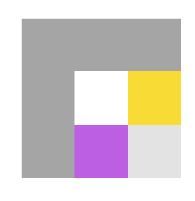 Sveučilište Josipa Jurja Strossmayera u OsijekuFAKULTET ZA ODGOJNE I OBRAZOVNE ZNANOSTI31000 Osijek, Ulica cara Hadrijana 10Telefon: 031 321-700, faks: 031 321-899OIB  28082679513,  MB 1404881; IBAN: HR1825000091102044575 Aktivnosti studenta/studentice Aktivnosti studenta/studentice Aktivnosti studenta/studentice Aktivnosti studenta/studentice Aktivnosti studenta/studentice Aktivnosti studenta/studentice Aktivnosti studenta/studentice Aktivnosti studenta/studentice Aktivnosti studenta/studentice Procijenite svoje aktivnosti s obzirom na predviđene zadaće stručno-pedagoške prakse. Procijenite svoje aktivnosti s obzirom na predviđene zadaće stručno-pedagoške prakse. Procijenite svoje aktivnosti s obzirom na predviđene zadaće stručno-pedagoške prakse. Procijenite svoje aktivnosti s obzirom na predviđene zadaće stručno-pedagoške prakse. Procijenite svoje aktivnosti s obzirom na predviđene zadaće stručno-pedagoške prakse. Procijenite svoje aktivnosti s obzirom na predviđene zadaće stručno-pedagoške prakse. Procijenite svoje aktivnosti s obzirom na predviđene zadaće stručno-pedagoške prakse. Procijenite svoje aktivnosti s obzirom na predviđene zadaće stručno-pedagoške prakse. Procijenite svoje aktivnosti s obzirom na predviđene zadaće stručno-pedagoške prakse.OcjenaOcjenaOcjenaOcjenaOcjenaOcjenaOcjenaOcjena11223345Redovito sam boravio/boravila u školi. Komentar (prema potrebi):Komentar (prema potrebi):Komentar (prema potrebi):Komentar (prema potrebi):Komentar (prema potrebi):Komentar (prema potrebi):Komentar (prema potrebi):Komentar (prema potrebi):Komentar (prema potrebi):OcjenaOcjenaOcjenaOcjenaOcjenaOcjenaOcjenaOcjena11223345Provela/proveo sam sociometrijsku tehniku.Komentar (prema potrebi):Komentar (prema potrebi):Komentar (prema potrebi):Komentar (prema potrebi):Komentar (prema potrebi):Komentar (prema potrebi):Komentar (prema potrebi):Komentar (prema potrebi):Komentar (prema potrebi):OcjenaOcjenaOcjenaOcjenaOcjenaOcjenaOcjenaOcjena11223345Pratila/pratio sam realizaciju ishoda učenja nastavnoga predmeta (hrvatski jezik, matematika, priroda i društvo, likovna kultura, glazbena kultura, tjelesna kultura) i ishoda međupredmetnih tema.Komentar (prema potrebi):Komentar (prema potrebi):Komentar (prema potrebi):Komentar (prema potrebi):Komentar (prema potrebi):Komentar (prema potrebi):Komentar (prema potrebi):Komentar (prema potrebi):Komentar (prema potrebi):OcjenaOcjenaOcjenaOcjenaOcjenaOcjenaOcjenaOcjena11223345Popunjavala/popunjavao sam pripremu na temelju odslušanoga sata likovne kulture (studenti koji su prisutni na satu likovne kulture).Komentar (prema potrebi):Komentar (prema potrebi):Komentar (prema potrebi):Komentar (prema potrebi):Komentar (prema potrebi):Komentar (prema potrebi):Komentar (prema potrebi):Komentar (prema potrebi):Komentar (prema potrebi):Aktivnosti studenta/studentice modula AOcjenaOcjenaOcjenaOcjenaOcjenaOcjenaOcjenaOcjenaAktivnosti studenta/studentice modula A11223345 Koristila/koristio sam rezultate sociometrije i na temelju njih opisala/opisao jedne darovite učenice/učenika u razredu.Komentar (prema potrebi):Komentar (prema potrebi):Komentar (prema potrebi):Komentar (prema potrebi):Komentar (prema potrebi):Komentar (prema potrebi):Komentar (prema potrebi):Komentar (prema potrebi):Komentar (prema potrebi):Aktivnosti studenta/studentice modula BOcjenaOcjenaOcjenaOcjenaOcjenaOcjenaOcjenaOcjenaAktivnosti studenta/studentice modula B11223345Nazočio/nazočila sam satima informatike u razrednoj nastavi.Komentar (prema potrebi):Komentar (prema potrebi):Komentar (prema potrebi):Komentar (prema potrebi):Komentar (prema potrebi):Komentar (prema potrebi):Komentar (prema potrebi):Komentar (prema potrebi):Komentar (prema potrebi):OcjenaOcjenaOcjenaOcjenaOcjenaOcjenaOcjenaOcjena12233445Analizirala/analizirao am radnu okolinu učiteljice/učitelja u razredu s aspekta ergonomije računalne opreme (okretljivost monitora (rotacija, podešavanja visine i nagiba), veličina zaslona, kut gledanja, čitljivost, odbljesak, sjajnost, nestabilnost i treptanje slike, razlučivost, veličina prikaza slika i znakova, …) i ergonomije programske podrške (odabir boje, oblika i veličine teksta i pozadine, prilagodba programskog sučelja, …).Komentar (prema potrebi): Aktivnosti studenta/studentice modula COcjena Ocjena Ocjena Ocjena Ocjena Ocjena Ocjena Ocjena  Aktivnosti studenta/studentice modula C11223345Nazočio/nazočila sam satima Engleskog jezika.Komentar (prema potrebi):Komentar (prema potrebi):Komentar (prema potrebi):Komentar (prema potrebi):Komentar (prema potrebi):Komentar (prema potrebi):Komentar (prema potrebi):Komentar (prema potrebi):Komentar (prema potrebi): Sudjelovanje studenta/studentice u životu i radu škole Sudjelovanje studenta/studentice u životu i radu škole Sudjelovanje studenta/studentice u životu i radu škole Sudjelovanje studenta/studentice u životu i radu škole Sudjelovanje studenta/studentice u životu i radu škole Sudjelovanje studenta/studentice u životu i radu škole Sudjelovanje studenta/studentice u životu i radu škole Sudjelovanje studenta/studentice u životu i radu škole Sudjelovanje studenta/studentice u životu i radu škole Procijenite svoje sudjelovanje u životu i radu škole za vrijeme provođenja stručno-pedagoške prakse. Procijenite svoje sudjelovanje u životu i radu škole za vrijeme provođenja stručno-pedagoške prakse. Procijenite svoje sudjelovanje u životu i radu škole za vrijeme provođenja stručno-pedagoške prakse. Procijenite svoje sudjelovanje u životu i radu škole za vrijeme provođenja stručno-pedagoške prakse. Procijenite svoje sudjelovanje u životu i radu škole za vrijeme provođenja stručno-pedagoške prakse. Procijenite svoje sudjelovanje u životu i radu škole za vrijeme provođenja stručno-pedagoške prakse. Procijenite svoje sudjelovanje u životu i radu škole za vrijeme provođenja stručno-pedagoške prakse. Procijenite svoje sudjelovanje u životu i radu škole za vrijeme provođenja stručno-pedagoške prakse. Procijenite svoje sudjelovanje u životu i radu škole za vrijeme provođenja stručno-pedagoške prakse.OcjenaOcjenaOcjenaOcjenaOcjenaOcjenaOcjenaOcjena11223345Odnos prema učenicima. Komentar (prema potrebi):Komentar (prema potrebi):Komentar (prema potrebi):Komentar (prema potrebi):Komentar (prema potrebi):Komentar (prema potrebi):Komentar (prema potrebi):Komentar (prema potrebi):Komentar (prema potrebi):OcjenaOcjenaOcjenaOcjenaOcjenaOcjenaOcjenaOcjena11223345Odnos prema djelatnicima škole. Komentar (prema potrebi):Komentar (prema potrebi):Komentar (prema potrebi):Komentar (prema potrebi):Komentar (prema potrebi):Komentar (prema potrebi):Komentar (prema potrebi):Komentar (prema potrebi):Komentar (prema potrebi):OcjenaOcjenaOcjenaOcjenaOcjenaOcjenaOcjenaOcjena11223345Motiviranost u realizaciji predviđenih aktivnosti tijekom stručno-pedagoške prakse. Komentar (prema potrebi):Komentar (prema potrebi):Komentar (prema potrebi):Komentar (prema potrebi):Komentar (prema potrebi):Komentar (prema potrebi):Komentar (prema potrebi):Komentar (prema potrebi):Komentar (prema potrebi):OcjenaOcjenaOcjenaOcjenaOcjenaOcjenaOcjenaOcjena11223345Odnos prema zadaćama i obvezama/naputcima mentora/mentoriceKomentar (prema potrebi):Komentar (prema potrebi):Komentar (prema potrebi):Komentar (prema potrebi):Komentar (prema potrebi):Komentar (prema potrebi):Komentar (prema potrebi):Komentar (prema potrebi):Komentar (prema potrebi):Ostale napomene (prema potrebi):Ostale napomene (prema potrebi):Ostale napomene (prema potrebi):Ostale napomene (prema potrebi):Ostale napomene (prema potrebi):Ostale napomene (prema potrebi):Ostale napomene (prema potrebi):Ostale napomene (prema potrebi):Ostale napomene (prema potrebi):